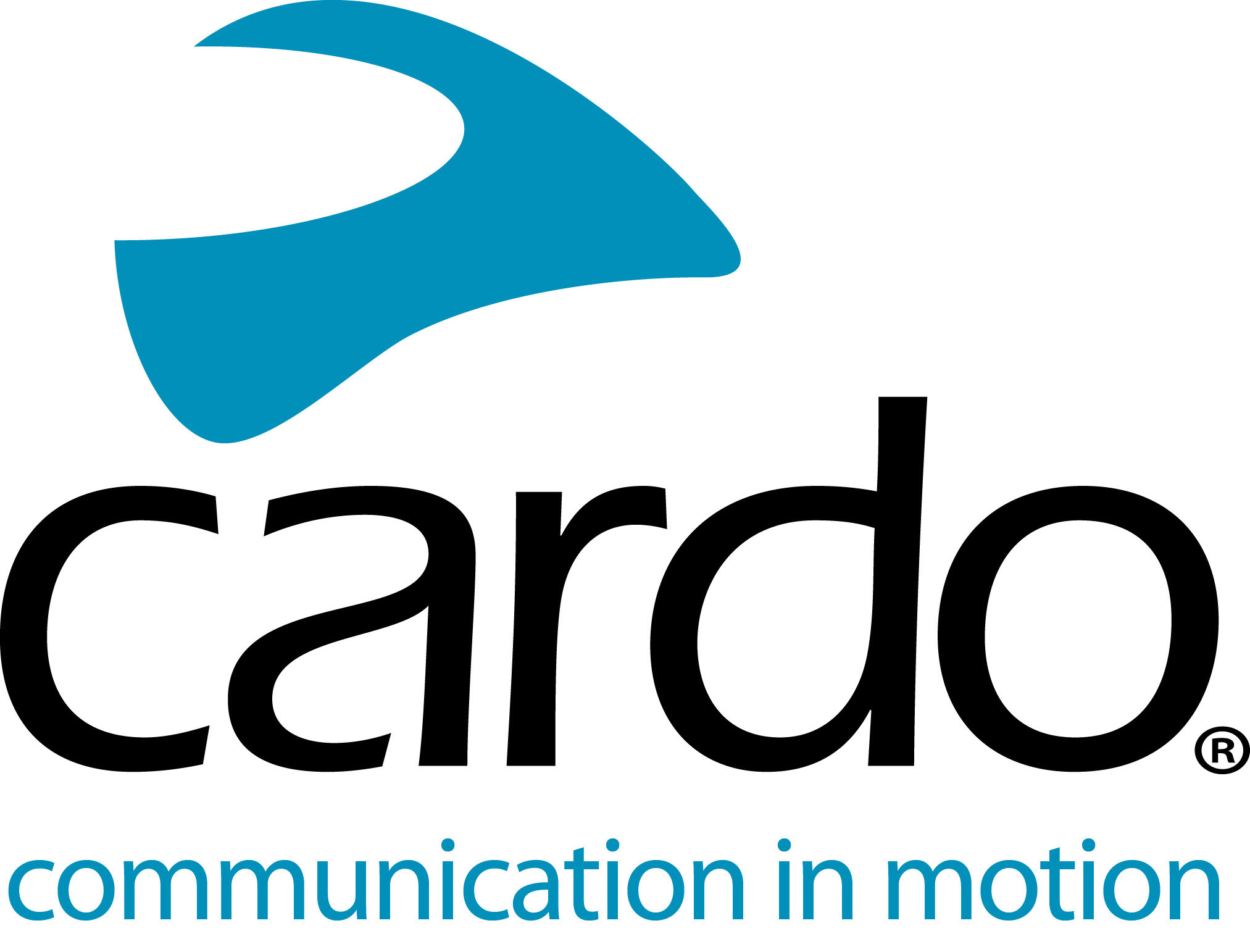 Cardo Systems diventa sponsor della serie MotoAmerica per la stagione 2020Cardo Systems è orgoglioso di essere sponsor della serie MotoAmerica per la stagione 2020 con la serie di corse su strada - una partnership impostata per mostrare la sua tecnologia di comunicazione motociclistica avanzata al pubblico di visualizzazione di MotoAmerica.L'organizzazione che promuove la serie AMA Superbike e lo fa dal 2015, MotoAmerica è sancita dall'American Motorcyclist Association e dalla Federazione internazionale motociclistica. Ci sono cinque classi di corse su strada nella serie, tra cui Superbike, Stock 1000, Supersport, Twins e Liqui Moly Junior Cup.Cardo Systems è specializzata nella progettazione, sviluppo, produzione e vendita di sistemi di comunicazione e intrattenimento wireless all'avanguardia per motociclisti. Sin dall'inizio nel 2004, Cardo ha aperto la strada alla stragrande maggioranza delle innovazioni per i sistemi di comunicazione per motociclette Bluetooth. I prodotti dell'azienda, ora disponibili in oltre 100 paesi, sono i principali dispositivi di comunicazione al mondo per l'industria motociclistica.Lance Bryson di MotoAmerica ha dichiarato: “È bello avere Cardo Systems presente elle nostre serie come sponsor, ma va oltre, dato che saremo in grado di mostrare i loro prodotti al nostro pubblico mostrando in realtà la tecnologia di Cardo e come viene utilizzata incorporando nella nostra trasmissione e programmazione MotoAmerica Live + ".Jamie Cheek, Vice Presidente Vendite Nord America per Cardo ha aggiunto: “Noi di Cardo siamo estremamente entusiasti di collaborare con MotoAmerica. Non vediamo l'ora di continuare il nostro coinvolgimento con un gruppo così eccezionale nel nostro settore. "Per informazioni su come guardare la serie MotoAmerica, fai clic  QUIPer il programma completo della Serie MotoAmerica 2020, fai clic  QUIUnisciti alla conversazione e al #CardoFam su  Facebook,  Twitter e  Instagram .